МІНІСТЕРСТВО ОСВІТИ І НАУКИ УКРАЇНИЗАПОРІЗЬКИЙ НАЦІОНАЛЬНИЙ УНІВЕРСИТЕТЮРИДИЧНИЙ ФАКУЛЬТЕТ____________кафедра кримінального права та правосуддя_________(повна назва кафедри)Кваліфікаційна робота_________________магістр________________(рівень вищої освіти)на тему__Особливості розслідування перевищення влади або службових _____повноважень працівником_правоохоронного органу_______________________________________________________________________________Виконав: слухач магістратури, групи_8.2629-1спеціальності_____262 Правоохоронна діяльність_________(шифр і назва спеціальності)_____________Н.О. Головченко________________________________(ініціали  та прізвище)Керівник _доцент, доцент, к.ю.н.,____________ _______Ларкін  М.О._______________________(посада, вчене звання, науковий ступінь, прізвище та ініціали)   Рецензент_доцент,доцент,к.ю.н._____________ Войтович Є.М.___________________________(посада, вчене звання, науковий ступінь, прізвище та ініціали)   Запоріжжя – 2020МІНІСТЕРСТВО ОСВІТИ І НАУКИ УКРАЇНИЗАПОРІЗЬКИЙ НАЦІОНАЛЬНИЙ УНІВЕРСИТЕТФакультет_юридичний_______________________________________________Кафедра______кримінального права та правосуддя_______________________Рівень вищої освіти_магістр__________________________________________Спеціальність __262 Правоохоронна  діяльність_________________________ (шифр і назва)ЗАТВЕРДЖУЮЗавідувач кафедри____________«_____»___________20____рокуЗ  А  В  Д  А  Н  Н  ЯНА КВАЛІФІКАЦІЙНУ РОБОТУ СЛУХАЧЕВІ_____________________Головченко Надії_Олегівн__________________(прізвище, ім’я, по батькові)Тема роботи (проекту) __Особливості розслідування_перевищення _влади_або службових повноважень працівником правоохоронного органу_____керівник роботи __Ларкін Михайло Олександрович,  к.ю.н., доцент__(прізвище, ім’я, по батькові, науковий ступінь, вчене звання)затверджені наказом ЗНУ від «14» травня 2020 року №__554-с___Строк подання роботи__07_листопада 2020 року_____________Вихідні дані до роботи _нормативно-правові акти, статистична інформація, статті__________________________________________________________Зміст розрахунково-пояснювальної записки (перелік питань, які потрібно розробити)__криміналістична характеристика перевищення влади або службових повноважень працівником правоохоронного органу; планування_розслідування й висування слідчих версій перевищення влади або службових повноважень працівником працівником правоохронного органу;_проведення окремих слідчих (розшукових) дій перевищення влади або_службових повноважень працівником правоохоронного органу.    Перелік графічного матеріалу (з точним зазначенням обов’язкових креслень) ______________________________________________________________________________________________________________________________________________________________________________________________________Консультанти розділів роботиДата видачі завдання____травень 2020 року_______________________КАЛЕНДАРНИЙ ПЛАНСлухач ________________  _______Н.О. Головченко______________________(підпис)				(ініціали та прізвище)Керівник роботи (проекту) _____________М.О. Ларкін___________________(підпис)			(ініціали та прізвище)Нормоконтроль пройдено           Нормоконтролер_______________________М.В. Титаренко_______________(підпис)			(ініціали  та прізвище)РЕФЕРАТГоловченко Н.О. Особливості розслідування перевищення влади або службових повноважень працівником правоохоронного органу. – Запоріжжя, 2020. – 100 сторінок.Кваліфікаційна робота складається зі 100 сторінок, містить 75 джерел використаної інформації.Дана кваліфікаційна робота присвячена питанню досліджування перевищення влади або службових повноважень працівником правоохоронного органу, що включає в себе особливості визначення елементів криміналістичної характеристики даного правопорушення, тактику планування і провадження окремих слідчих (розшукових) дій, а також способи нейтралізації протидії розслідуванню цього правопорушення.При написанні даної кваліфікаційної роботи нами був проведений аналіз певної юридичної та психологічної літератури.Досліджуючи питання перевищення влади або службових повноважень працівником правоохоронного органу, нами було запропоновано певні рекомендації щодо провадження окремих слідчих (розшукових) дій, таких як: огляд, обшук, тимчасовий доступ до речей та документів, допити та проведення криміналістичних експертиз.Об’єктом дослідження є суспільні відносини в сфері службової діяльності в правоохоронних органах.Предметом дослідження є особливості розслідування перевищення влади або службових повноважень працівником правоохоронного органу.Мета кваліфікаційної роботи полягає в комплексному аналізі особливостей проведення розслідування перевищення влади або службових повноважень працівником правоохоронного органу, розробці певних рекомендацій та пропозицій до кримінально-процесуального законодавства.Нормативною основою роботи є нормативно-правові акти вітчизняного законодавства, зокрема: Конституція України, Кримінальний кодекс України, Кримінально процесуальний кодекс України, ЗУ «Про Національну Поліцію», ЗУ «Державний захист працівників суду і правоохоронних органів», а також на основі «Європейської Конвенції про захист прав людини» та «Конвенції  про запобігання катуванням чи нелюдському або такому, що принижує гідність, поводженню чи покаранню», практики їх застосування, довідкової літератури та статистичних даних.ПЕРЕВИЩЕННЯ ВЛАДИ, ПЕРЕВИЩЕННЯ СЛУЖБОВИХ ПОВНОВАЖЕНЬ, ПРАЦІВНИКИ ПРАВООХОРОННИХ ОРГАНІВ, КРИМІНАЛІСТИЧНА ХАРАКТТЕРИСТИКА, ПЛАНУВАННЯ РОЗСЛІДУВАННЯ, КРИМІНАЛІСТИЧНА ЕКСПЕРТИЗА, ПРОТИДІЯ РОЗСЛІДУВАННЮ ПРАВОПОРУШЕННЯМ.SUMMARYGolovchenko N.O. Features of the investigation of abuse of power or official authority by a law enforcement officer. - Zaporizhzhia, 2020. - 109 pages.The qualifying paper consists of 109 pages; it contains 73 sources of the information used.This qualification work is devoted to the study of abuse of power or official authority by a law enforcement officer, which includes features of determining the elements of forensic characteristics of the offense, tactics of planning and conducting certain investigative (search) actions, as well as ways to neutralize opposition to the investigation.When writing this qualification work, we conducted an analysis of certain legal and psychological literature.Investigating the issue of abuse of power or official authority by a law enforcement officer, we offered certain recommendations for certain investigative (search) actions, such as: inspection, search, temporary access to items and documents, interrogations and forensic examinations.The object of the study is public relations in the field of law enforcement.The subject of the study is the features of the investigation of abuse of power or official authority by a law enforcement officer.The purpose of the qualification work is a comprehensive analysis of the peculiarities of the investigation of excess of power or official authority by a law enforcement officer, the development of certain recommendations and proposals for criminal procedure legislation.The normative basis of the work is normative legal acts of domestic legislation, in particular: the Constitution of Ukraine, the Criminal Code of Ukraine, the Criminal Procedure Code of Ukraine, the Law of Ukraine “On National Police”, the Law “State Protection of Court and Law Enforcement Officials” and the European Convention on the Protection of Human Rights ”and the “Convention for the Prevention of Torture and Inhuman or Degrading Treatment or Punishment” (UNCAT), their application practices, reference books and statistics.ABUSE OF POWER, ABUSE OF OFFICIAL AUTHORITY, LAW ENFORCEMENT AGENCY EMPLOYEES, FORENSIC CHARACTERISTSCS, PLANNING AN INVESTIGATION, FORENSIC SCIENCE, PREVENTING THE INVESTIGATION OF THE OFFENSEЗ М І С ТРОЗДІЛ 1. ПОЯСНЮВАЛЬНА ЗАПИСКА…………………………………….9РОЗДІЛ 2. ПРАКТИЧНА ЧАСТИНА ………………………………………….342.1.Криміналістична характеристика перевищення влади або службових повноважень працівником правоохоронногооргану……………..342.2.  Планування розслідування перевищення влади або службових   повноважень працівником правоохоронного органу………………………….532.3. Проведення слідчих ( розшукових ) дій під час розслідування  перевищення влади або службових повноважень працівником   правоохоронного органу…………………………………………………662.4. Нейтралізація протидії розслідування перевищення влади або  службових повноважень працівником правоохоронного органу…………...93ВИСНОВКИ……………………………………………………………………...95ПЕРЕЛІК  ВИКОРИСТАНИХ ДЖЕРЕЛ………………………………………..101РОЗДІЛ 1 ПОЯСНЮВАЛЬНА ЗАПИСКААктуальність теми. Головним завданням роботи поліції, як в Україні так і в інших країнах є виявлення злочинів. Одним з найбільш важливих критеріїв успішного виявлення та розслідування злочинів є проведення ефективних слідчих (розшукових) дій. Їх правильність і професійне виконання значною мірою можуть сприяти розкриттю злочинів, що передбачають гарантію верховенства права. При цьому, як і в будь-якій системі цей критерій може бути «низької якості» та використовуватись особами, які не володіють належними професійними знаннями і навичками. Таке явище досить часто проявляється в порушеннях прав людини з боку правоохоронних органів, особливо при проведенні окремих слідчих (розшукових) дій, наприклад, при допиті підозрюваних. Факти недотримання професійних стандартів роботи в правоохоронній сфері нерідко обумовлені не особистими якостями окремих співробітників, а браком знань, обмеженістю навичок і недоліками їх підготовки. Доволі часто можна побачити, що спроби навчити працівників правоохоронних органів стандартам дотримання в своїй професійній діяльності прав людини  значною мірою ґрунтуються на академічні і юридичні аспекти, проте такі підходи є досить далекими від повсякденних реалій роботи працівників правоохоронних органів, тим самим мало сприяють впровадженню практики, що узгоджується з принципами дотримання прав людини в сфері основної діяльності певного правоохоронного органу.На всіх етапах розслідування важливо дотримуватися найвищих професійних  навичок роботи правоохоронного органу. Одна проста загроза застосування насильства по відношенню до підозрюваного  навіть без реального наміру його здійснення не може бути  виправдана при будь-яких обставин. Працівники правоохоронних органів в своїй роботі зобов’язані  дотримуватися законів України, нормативно-правових актів, які регулюють їх професійну діяльність, а також вони повинні дотримуватися таких правових аспектів, які визнані нормами міжнародного права, які виражаються в певних нормативно-правових документах. До цих документів відносяться європейські конвенції, основними з них є: Конвенція про захист прав людини і основоположних  свобод, Конвенція про запобігання  катуванню тощо. Насильство є основним чинником діяльності правоохоронних органів за умови наявності на те правомірних підстав (опір, непокора співробітникам правоохоронних органів тощо). Відсутність таких ознак буде свідчити про кримінальні обставини справи і явному перевищенні службових повноважень. Згідно з результатами аналізу судової практики, можна побачити, що близько 60% має місце перевищення службових повноважень, що здійснюються службовими та посадовими особами із застосуванням насильства до потерпілого. Перевищення службових повноважень з точки зору типології поділяється на насильницькі і ненасильницькі кримінальні правопорушення. І, відповідно до цього поділу, спосіб вчинення злочину впливає  як на саму кваліфікацію так і на методику його розслідування. В ході розслідування слідчі повинні керуватись тими нормативно-правовими актами, які спрямовані на забезпечення загальних професійних стандартів та етичних норм. По суті, це вимагає від правоохоронців діяти не тільки в порядку встановленому законом, а й до того аби застосовувати закон, проявляючи повагу до всіх членів суспільства, включаючи тих хто може підпадати під підозру у вчиненні певного ряду правопорушень.Об’єктом дослідження є суспільні відносини в сфері службової діяльності в правоохоронних органах.Предметом  дослідження є особливості розслідування перевищення влади або службових повноважень працівником правоохоронного органу.Мета роботи полягає в комплексному аналізі та детальному дослідженні особливості розслідування перевищення влади або службових повноважень працівником правоохоронного органу.Зазначені мета та об’єкт роботи зумовили наступні завдання дослідження, які мають бути вирішені в роботі:- охарактеризувати значення криміналістичної характеристики перевищення влади або службових повноважень працівником правоохоронного органу;- проаналізувати тактику планування розслідування перевищення влади або службових повноважень працівником правоохоронного органу;- дослідити методику проведення окремих слідчих (розшукових) дій при перевищенні влади або службових повноважень працівником правоохоронного органу;- проаналізувати та дослідити нейтралізацію протидії розслідування перевищення влади або службових повноважень працівником правоохоронного органу.Опис проблеми, що досліджується. Одним із основних методичних напрямів щодо розслідування кримінальних правопорушень перевищення влади або службових повноважень, який може надати позитивний результат є досконале знання слідчим криміналістичної характеристики цього правопорушення.Криміналістична характеристика – це відносно певна сукупність інформації про типові криміналістично значимі ознаки і властивості конкретного виду кримінального правопорушення, що дозволяє розпізнати їх та визначити правильний напрямок розслідування.При розслідуванні перевищення влади або службових повноважень, насамперед потрібно з’ясувати:         1)  мету і форму перевищення влади або службових повноважень;         2)  у чиїх інтересах здійснено це зловживання;         3) чи усвідомлювала службова особа, що перевищує межі наданих їй повноважень;         4) чи реагували вищестоящі структури на факти зловживань, чи були сигнали про ці факти.Розслідуючи будь-який вид цього правопорушення криміналістична характеристика має елементи, які характеризують певний злочинної діяльності.Для розслідування правопорушень цієї категорії ми хочемо зазначити елементи криміналістичної характеристики, які певним чином характеризують це діяння:         - особа злочинця;         - мотив та мета правопорушення;         - спосіб вчинення правопорушення;         - сліди правопорушення;         - обстановка вчинення правопорушення (місце, час, умови);         - особа потерпілого.Перевищення влади або службових повноважень працівником правоохоронного органу утворюють склад правопорушення лише у випадку вчинення службовою особою дія, які явно виходять за межі наданих їй законом повноважень. Для того аби визначити чи мало місце перевищення службовою особою влади чи повноважень, необхідно з’ясувати  компетенцію цієї службової особи і порівняти її із вчиненими діяннями. Такі правопорушення вчиняються з умисною формою вини.При дослідженні особи злочинця  в кримінологічному аспекті зазначається, що основними моментами є встановлення причин і умов, що сприяють чи віддаляють від скоєння даних кримінальних правопорушень та особливості здійснення профілактичних заходів.Особа злочинця в галузі процесуального права являє основний аспект щодо формування доказової бази в кримінальному провадженні. В криміналістиці особа злочинця є тим засобом, за допомогою якого можна обрати правильний напрямок розслідування, висувати правильні й логічні версії, а також проводити окремі слідчі (розшукові) дії.Особа злочинця як елемент криміналістичної характеристики має доволі обмежене значення, бо до числа таких осіб відносяться громадяни, які займають службові посади, які в свою чергу мають певну професійну підготовку та належну кваліфікацію, відносяться до чесних й ініціативних працівників.Суб’єктом цього правопорушення є тільки працівники правоохоронних органів. Тобто суб’єктом є службова особа, яка наділена такими характерними властивостями як стать, вік, освіта, посад, а також рядом її службових повноважень до яких входить мотив і мета вчинення такої незаконної поведінки.На сьогодні у вітчизняному законодавстві  не має такого нормативно-правового акта, який би мав чіткий перелік правоохоронних органів. Наприклад, ЗУ «Про державний захист працівників суду і правоохоронних органів» надає лише приблизний перелік цих органів. Згідно із статистичними даними за соціально-демографічною ознакою цей вид кримінального правопорушення вчиняється представниками чоловічої статті. Особливе місце при характеристиці криміналістичного елемента особи злочинця важливим моментом є мотив і мета. Такі науковці як Тарасов М.В., Прохоров К.О. та Пилипенко О.А. в своїй професійній діяльності зазначають своє бачення мотивів для даного кримінального правопорушення. До мотивів вони відносять такі ознаки: безкарність,незнання закону, відсутність контролю, завоювання авторитету серед колективу, фінансові проблеми, відповідно до цього переліку ми хочемо додати помсту, кар’єризм, заздрість та корупційний інтерес.Тож, особа злочинця займає особливе місце в криміналістичній характеристиці кримінальних правопорушень перевищення влади або службових повноважень, певним чином пов’язуючись з іншими елементами криміналістичної характеристики, допомагаючи в подальшому правильному розслідуванні даних правопорушень, шляхом вірного визначення ходу розслідування і визначення чітких напрямів розслідування. Наступним елементом ми хочемо визначити спосіб вчинення. Проаналізувавши цей елемент ми визначили, що він проявляється у формах. Кримінальний кодекс України визначає два види прояву таких форм. Перший вид передбачений ч.1 ст. 365 КК України – визначає перевищення влади чи службових повноважень, які виходять за межі наданих їм повноважень, якщо вони завдають істотну шкоду охоронюваним законом інтересам, правам громадян, держави та юридичних осіб. Другий вид передбачений ч.2ст.365 КК України ті самі дії, що зазначені в першій частині із застосуванням насильства, погроз, зброї чи інших засобів, які ображають честь і гідність потерпілої особи. При перевищенні влади або службових повноважень працівником правоохоронного органу спосіб вчинення правопорушення розділяється на підготовку та приховання. Підготовкоа вчинення правопорушення для перевищення влади або службових повноважень буде реалізуватися через такі дії: підшукування знарядь та засобів, підшукування співучасників, усунення перешкод. Ці дії створюють умови для вчинення злочинного діяння. При підготовці можуть розроблятися чи обговорюватися  план дії самого правопорушення, де та як можна дістати зброю чи інші засоби для вчинення протиправного діяння тощо.Приховання як спосіб являє собою одну з форм протидії розслідуванню. При вчиненні перевищення влади або службових повноважень вчинених працівником правоохоронного органу може проявлятися у знащені слідів вчиненого правопорушення, приховування або перекручування інформації про особу злочинця або створення неправдивих слідів та речових доказів тощо.Щодо способу вчинення даного правопорушення характерні об’єктивні та суб’єктивні чинники. До об’єктивних відносять обстановку, місце, час, знаряддя вчинення. Відповідно суб’єктивними способами можуть бути такі дії: внесення неправдивих даних в службові документи; складання фальсифікованих документів; шляхом обману здійснити обіцянку задля отримання грошової винагороди; порушення посадових інструкцій. Щодо способів пов’язаних з насильством відносять – шантаж, залякування, використання заборонених засобів, незаконне утримування осіб в неволі тощо.Більш детально розглянемо об’єктивні чинники способу вчинення правопорушення. Обстановка – відіграє важливу роль для визнання істотного значення злочинних проявів. Р.С. Белкін визначає обстановку як реальну життєву ситуацію, що містить в собі окрім матеріальної обстановки місця події, й інші елементи: поведінку учасників події, обставини, що сприяють чи перешкоджають діям цих учасників, хронологічну характеристику події, психологічні стосунки, що виникають між учасниками події.  До елементів обстановки входить умови, час, знаряддя злочину. Кожен з елементів характеризує сутність обстановки вчинення правопорушення. Умови – сфера діяльності, в якій скоюється злочинне посягання. Місце вчинення – це певне середовище в якому відбувалися протиправні діяння. Місце характеризується залишенням слідів протиправного діяння. До місць правопорушення можна віднести приміщення, наприклад, кабінет слідчого чи оперативного співробітника, камеру, слідчий ізолятор або квартира підозрюваного. Такі правопорушення можуть вчинятися й на відкритій місцевості, це можуть бути вулиці, парки, сквери тощо. Місцем правопорушення може бути й службовий транспорт. Час вчинення правопорушення є важливим елементом криміналістичної характеристики. Розглядаючи цей елемент потрібно приділити увагу таким речам, наприклад, стан сезону, часу доби (правопорушення може відбуватися як в світлій так і при темній добі), період часу, час мінімальної кількості важливих свідків. Встановлення часу є однією з основних умов для кваліфікації правопорушення. Вірно визначений час допомагає встановити певні елементи послідовності подій правопорушення, яке в свою чергу дозволяє більш точно виявити шляхи пошуку доказів і знаходження осіб причетних до цього діяння.Для перевищення влади чи службового становища характерним знаряддям вчинення злочину є: вогнепальна та холодна зброя, спеціальні засоби (зазначені в ЗУ «Про національну поліцію»), предмети побутового характеру, наприклад: праска, ніж, поліетиленовий пакунок тощо.Наступним криміналістичним елементом перевищення влади або службового становища є типові сліди. Усі сліди поділяються на матеріальні та ідеальні. До матеріальних цього правопорушення слідів відносяться: сліди-відображення – це можуть бути сліди рук, ніг, сліди автомобіля; сліди запаху; документи – як електронні так і письмові. До ідеальних відносять ті сліди, які залишаються в пам’яті людини, наприклад: такі сліди можуть відображатися в показаннях свідків, потерпілих. Основними слідами при даному правопорушенні, які вчиняються у великій кількості будуть фізичні сліди – вони залишаються на тілі особи, а також на її одязі. Такими слідами можуть бути сліди боротьби, побиття, катування, які проявляються через садна, синці, рани, забої та переломи, черепно-мозкові травми тощо. Також сюди можна додати сліди виділення, наприклад: кров, слина тощо. Однією з основних задач криміналістики є дослідження методів збирання,  вивчення й оцінки інформації про особу потерпілого й характеру її поведінки.Відповідно до розслідування перевищення влади або службових повноважень працівниками правоохоронного органу в ролі потерпілої може бути як заздалегідь обрана особа так і раптовим чином.Відповідно характеризуючи особу потерпілого потрібно взяти за увагу характерні їй ознаки, які можна поділити за такими критеріями:  1)анкетні відомості – стать, вік, сімейний стан, місце навчання чи робота,спеціальність тощо;     2) психологічні характеристики – певні риси характеру: емоційність, прояви агресії, прояви лідерства тощо;           3)дані  соціального походження – спосіб життя, близьке оточення, друзі,  колеги, близькі;          4)матеріальний стан – наявність грошових коштів, майна, боргів тощо.Одним із основних напрямів криміналістичного вивчення особи потерпілого є його поведінка та характер її дослідження до, під час та після вчинення правопорушення. Потерпілим від цього неправомірного діяння можуть бути особи, які мають судимість або знаходяться під наглядом правоохоронців; особи, які своїми діями провокували негативну реакцію з боку правоохоронців, наприклад: коли особу просять надати документи для перевірки чи не надають згоди на проведення процесуальних дій;особи, які своєю агресивною поведінкою провокують правоохоронців вчиняти неправомірні дії щодо них, наприклад: особи, які перебувають у стані алкогольного чи наркотичного сп’яніння тощо.Чим більш достовірна інформація про особу потерпілого та прояви її поведінки тим більш вірнішим буде складений хід розслідування.Планування розслідування – це певна розумова діяльність, яка здійснюється відповідно до конретної слідчої ситуації, для встановлення обставин вчинення правопорушення.Планування розслідування по даній категорії справ починається з аналізу слідчої ситуації. Типовими слідчими ситуаціями початкового етапу розслідування перевищення влади або службових повноважень є:          1)факт перевищення влади або службового повноваження співробітниками правоохоронного органу виявлено із матеріалів затримання винних;          2)факт перевищення влади або службового повноваження співробітниками правоохоронного органу встановлено на підставі заяви особи, яка є потерпілою і зазнала з боку правоохоронців неправомірних діянь;          3)факт перевищення влади або службового повноваження співробітниками правоохоронного органу, який висвітлено через ЗМІ або мережу Інтернет;          4)факт перевищення влади або службового повноваження співробітниками правоохоронного органу на основі тих нормативно-правових документів, які складає  прокурор під час здійснення процесуального керівництва над розслідуванням.Наведені типові слідчі версії є різними за своєю структурою та змістом, проте незалежно від самого змісту потрібно виявити ознаки, які б вказували на правопорушення  з боку правоохоронців, шляхом перевищення влади або службового становища, до таких ознак відносять:- складання та видання протиправних нормативно-правових документів можуть бути накази чи розпорядження;- факти застосування зброї чи спеціальних засобів;- наявність слідів фізичної сили до потерпілих: тілесні ушкодження,ознаки катування; - наявність документів, які б підтверджувалося, що потерпіла була в тому місці де здійснювалося злочинне діяння, наприклад перебування в камері чи слідчому ізоляторі.Відповідно до наведених типових слідчих версій можна виділити йосновні версії приналежні цьому діянню, а саме:1)має місце перевищення влади або службового повноваження співробітниками правоохоронного органу;2)має місце обмова;3)має місце вчинення іншого службового правопорушення.Відповідно до того, яка встановлена слідча ситуація приймається рішення про обрання правильного ходу розслідування та висування слідчих версій. Кожне розслідування являє собою систему проведення гласних і негласних слідчих (розшукових) дій. При такій  типовій слідчій ситуації, яка характеризується зверненням самої потерпілої особи слідчими діями можуть бути: огляд місця події; відкриття кримінального провадження  й внесення відомостей до ЄРДР; допити: потерпілої, свідків, підозрюваних; проведення освідування; проведення обшуку; проведення відповідних експертиз; проведення слідчого експерименту.Для такої типової слідчої ситуації, яка надійшла через ЗМІ або мережу Інтернет притаманні такі слідчі (розшукові) дії: допити осіб, які  є ініціаторами оприлюднення інформації про дане кримінальне правопорушення, до їх числа входять журналісти, відео-оператори, редактори газет журналів, телевізійних програм тощо; допити свідків, потерпілих, підозрюваних; здійснення тимчасового  доступу до документів; проведення освідування; проведення обшуку; судові експертизи та слідчий експеримент тощо.Тож, відповідно до тих чи інших слідчих ситуацій щодо відповідного етапу розслідування – становлять вибірковий перелік слідчих (розшукових) дій, які спрямовані на перевірку робочих версій і оптимального ходу розслідування.Наступним в аналізі даної теми є особливості проведення окремих слідчих (розшукових) дій. Слідчі (розшукові) дії – це певні дії, які спрямовані на збирання, отримання чи перевірки доказів, що виступають в конкретному кримінальному провадженні. Розпочнемо з такої слідчої (розшукової) дії як огляд місця події. При розслідуванні перевищення влади або службових повноважень працівником правоохоронного органу огляд місця події набуває важливого значення. Відповідно до ч.1 ст.237 КПК України огляд місця події проводиться  з метою виявлення та фіксації відомостей щодо обставин вчинення кримінального правопорушення. На місці події слідчий повинен правильно визначити межі огляду. Згідно з ч.3.ст.214 КПК України така слідча (розшукова) дія як огляд  може проводитися  до внесення відомостей до ЄРДР. Тож, сам огляд і може послугувати однією з підстав для відкриття кримінального провадження.Об’єктами огляду при даному кримінальному правопорушенню виступають як, службові приміщення, до яких можна віднести кабінети слідчих, оперативних співробітників, камери тимчасового утримання, СІЗО, чергові частини відділів поліції тощо; житло, в якому проживає  затриманий; службовий транспортний засіб: патрульні автомобілі; так і документи.Проводячи огляд службового приміщення або транспортного засобу, необхідно знайти такі сліди й докази правопорушення, які б чітко вказували на подію цього правопорушення, і які б підтверджували той факт, що саме ця конкретна особа була присутня в даному місці і щодо неї були вчинені  дії насильницького характеру. Щодо огляду житла, то особливу увагу потрібно приділити доказам й слідам, які б підтверджували факт перебування винного співробітника правоохоронних органів в даному місці. Відповідно одними з таких слідів можуть бути: сліди боротьби, катування, побиття, використання спеціальних засобів, сліди рук, взуття,  залишків одягу, сліди цигарок або автомобіля. Під час огляду місця події, в результаті якої застосовувалась зброя, можна виявити окремі частини зброї, кулі, дріб, гільзи, сліди пострілу на предметах чи тілі потерпілого. Виявлені фрагменти частини зброї не можна брати до рук, поки вони не будуть зафіксовані в протоколі огляду чи на фотознімках (вузлових і детальних) у схемі місця події. Важливо зазначити де саме лежить дана зброя чи її фрагменти, в якому напрямку тощо. За допомогою зіставлення основних і додаткових слідів можна встановити картину злочину.Оглядаючи документи потрібно звертати увагу й на чернетки, копії чи другі примірники. Іноді зіставлення чистовиків з іншими примірниками чи чернетками документів призводить до розбіжностей між ними. При огляді документів за доцільно призначити експерта-криміналіста аби він за допомогою спеціальних прийомів і способів огляду виявив певні недоліки документів. Документами для огляду можуть бути службово-процесуальні документи, наприклад: протоколи затримання чи проведення процесуальних дій, журнали затримання особи, розпорядження, накази тощо.  При огляді таких документів варто звертати увагу на їх зовнішній вигляд, цілісність, та придивитися чи не піддавалися ці документи виправленню та зміненню. Важливо зазначити, що документами   можуть бути не тільки паперові варіанти, а й документи, які зберігаються на електронних носіях. Також, огляду підлягають комп’ютерна техніка, аудіо -, відеоапаратура, огляд мобільних телефонів тощо. Можна виділити деякі правила поводження з документами – речовими доказами. Оглядаючи такі документи потрібно знаходитися у спеціальних рукавичках з пінцетом. Такі документи потрібно тримати подалі від вологи, світла, механічних та хімічних чинників, які можуть сприяти попередній властивості таких документів.До таких документів не можна вносити будь-які зміни – підкреслювання,згинання тощо.Після огляду доцільно провести таку слідчу дію, як тимчасовий доступ до речей та документів. Тимчасовий доступ до речей і документів - полягає у наданні стороні кримінального провадження особою, у володінні якої знаходяться такі речі й документи, можливості ознайомитися з ними, зробити їх копії та, у разі прийняття відповідного рішення слідчим суддею, судом, вилучити їх. Під час огляду потрібно вилучити ті докази, які прямо передбачають скоєння правопорушення. Наприклад, документи – це ті ж самі протоколи, розпорядження, накази тощо, а також речі, такі як зброя, ніж, спеціальні засоби, фрагменти одягу тощо.Результати огляду фіксуються у протоколі. У протоколі огляду фіксуються виявленні сліди та предмети, які виступають речовими доказами по справі. За доцільно описати ті ознаки, які б вказували на час утворення певного сліду, а також ті ознаки, які пов’язують даний слід чи предмет з обстановки вчиненого кримінального правопорушення. В заключній частині протоколу потрібо зафіксувати вилучені в ході огляду предмети, речі, документи, які потрібно До протоколу огляду додаються додатки. Такими додатками при розслідуванні перевищення влади  або службових повноважень можуть бути: зразки чи копії об’єктів, предметів, речей та предметів; письмові пояснення спеціалістів, які були залучені; якщо дану слідчу дію фіксували на віеозйомку, то вона також слугує додатком до протоколу огляду.Однією з першочергових є проведення обшуку. Варто ретельно визначити коло об’єтів пошуку. Скласти перелік речей і документів, які можуть свідчити про перевищення влади або службових повноважень працівником правоохоронного органу та становити певний інтерес для слідства.Для того щоб  проведення обшуку надало певний результат слідчий повинен заздалегідь проаналізувати підготовчі дії, які залежать від конкретної ситуації. При підготовці до обшуку потрібно отримати додаткову орієнтуючу інформацію, а також потрібно визначити тактику проведення обшуку. Підготуати план обшуку потрібно в режимі негласної діяльності, це допоможе в подальшому  розслідування забезпечити елемент раптовості.При проведені обшуку при перевищенні влади або службових повноважень працівником правоохоронного органу слідчому необхідно заздалегідь визначити, на які саме об’єкти, сліди, предмети чи документи потрібно звернути увагу.Ми виділяємо такі об’єкти пошуку, як речі та документи. До речей відносимо ті, які свідчать про причетність до даного кримінального правопорушення, ними можуть бути: зброя, спеціальні засоби, одяг, взуття, тощо. До документів можна віднести, ті свідчать про причетність до даного кримінального правопорушення, а саме: листи з погрозами потерпілій особі або її близьким, наявність електронної пошти в якій можуть зазначатися дії протизаконного характеру, записи камер відео спостереження тощо. При проведенні обшуку  у певному приміщенні слідчому потрібно заздалегідь ознайомитись з планом цих приміщень. Така діяльність допоможе слідчому визначити для себе той  обсяг робіт, який потрібно здійснити при проведенні обшуку тощо.Місцем обшуку можуть бути  службові приміщення, службові транспортні засоби та місце проживання підозрюваного. Відповідно на робочому місці працівника правоохоронного органу можна знайти такі речові докази, як документи, в яких засвідчувалися події цього кримінального правопорушення висвітлюючись у наказах, розпорядженнях, протоколах тощо. Також на робочому  місці можна знайти сліди певних хімічних речовин, за допомогою яких здійснювалося незаконне пошкодження чи виправлення в документах. Також, можна знайти речі зі слідами даного протиправного діяння, наприклад: під час вибивання показань на робочому одязі правоохоронців може залишитися кров чи інші біологічні матеріали потерпілої особи. Щодо обшуку житла затриманого, то там можна виявити докази, які передбачають корупційний характер, це можуть бути гроші за вчинення певної незаконної дії з використанням свого службового становища, певні документи, листи, записки з пропозицією зробити таке правопорушення. Під час обшуку помешкання затриманого можна виявити та вилучити речі зі слідами правопорушення, в яких знаходився підозрюваний під час вчинення кримінального правопорушення, яке супроводжувалося  насильницьким та фізичним характером. Також, можна виявити й знаряддя вчинення правопорушення, наприклад: гумові кийки, кайданки, холодна зброя, на яких залишилися сліди скоєного правопорушення.При проведенні обшуку потрібно застосовувати техніко-криміналістичні засоби – вони являють собою такі пошукові засоби: магнітні підйомники, щупи тощо. Зазвичай більшість з них знаходиться у слідчій валізі.Проведення обшуку породжує проведення криміналістичних експертиз. Тож, при перевищенні влади або службових повноважень потрібно провести ряд криміналістичних експертиз. Розглянемо кожну з них окремо.Технічна експертиза – дослідження документа, яке поводиться відповідно до процесуальної форми за дорученням органу розслідування або суду, що має за мету визначення способу його виготовлення, встановлення наявності у ньому змін та способів їх внесення, виявлення, видимих предметів і матеріалів, які використовувалися до готування документа або до внесення до нього змін. Основними способами зміни в документах, які можуть використовуватися при такій злочинній діяльності як перевищення влади або службових повноважень є: дописка, підчищення, травлення, змивання тощо.Дописка – цей спосіб характеризується відповідною заміною початкового виду документа, шляхом внесенння до нього нових фрагментів окремих письмових знаків чи слів.Підчищення можна охарактеризувати, як видалення штрихів на документі для його подальшого знищення або для внесення змін до нього.Травлення характеризується використанням певних хімічних реактивів, які в процесі своєї роботи вступають з оригінальними записами, і в результаті знебарвлюють їх.Змивання – відбувається шляхом зволожених водою тампонів, які взаємодіють з розчинниками. Це можуть бути синтетичні мийні джерела або інші види розчинників. Відповідно до цієї експертизи нас цікавлять такі питання:Чи вносилися у текст документа зміни? Якщо так, то яким способом;Який первинний текст замаскованого (зафарбованого, забруднено)тексту;Чи виготовлено даний документ шляхом монтажу за допомогоюкомп’ютерної техніки;Що виконано раніше, текст чи підпис.Даний вид експертизи пов’язаний з іншими видами криміналістичних експертиз, зокрема з трасологічною та почеркознавчою експертизами. Трасологічна експертиза – вид судової експертизи, об’єктами якої є сліди-відображення взаємодії одного з одним, що проявляється у зміні зовнішньої будови різних об’єктів. Основними завданнями трасологічної експертизи є:ідентифікація або визначення родової (групової) належностііндивідуально-визначених об’єктів за матеріально-фіксованими слідами-відображеннями їх слідоутворюваних поверхонь;діагностика  (установлення властивостей) об’єктів;ситуалогічні  завдання  (установлення механізму слідоутворення).         За допомогою цієї експертизи можна також встановити ті факти, які належать до структурних, функціональних, просторових, динамічних та інших характеристик процесу слідоутворення, а також особливостей слідоутворюючих об’єктів. Відповідно на цю експертизу покладаються такі питання: наявність на предметах обстановки місця події слідів взаємодії з іншими предметами, придатність цих слідів до ідентифікації чи наявність у цих слідах ознак, що орієнтують на пошук зазначених об’єктів. Трасологічна експертиза поділяється на певні підвиди. Тож, один із підвидів трасологічної експертизи є дактилоскопічна експертиза. Основним завданням дактилоскопічної експертизи є ідентифікація слідів рук особи, які були залишені на місці вчинення правопорушення. Основними питаннями, які б виступали ключовими для даного правопорушення,на нашу думку є:- чи є на даному предметі (чи певному об’єкті) сліди рук;- чи можна ідентифікувати дані сліди;- надані сліди належать одній особі чи декільком;- чи є якісь особливості руки, яка залишила сліди;- під час якого діяння могли залишитися дані сліди.Наступним підвидом трасологічної експертизи є експертиза слідів ніг та взуття. Якщо такі сліди виявлені, наприклад, при обшуку чи огляду в помешканні потерпілого, то перед експертом потрібно поставити такі питання:- дані сліди ніг (взуття) залишені  даною особою або це сліди тієї особи, взуття якої було вилучено;- яким взуттям залишено даний слід, його характерні ознаки (розмір, особливості підошви, тріщини тощо);- чи можна визначити якого зросту була особа, яка залишила даний слід;- чи є особливості ходи особи, яка залишила «доріжку слідів»;Ще одним підвидом трасологічної експертизи, який має значення для розслідування перевищення влади або службових повноважень є експертиза механічних пошкоджень одягу. Дана експертиза може допомогти слідчому при вирішені питань, які становлять інтерес для слідства. Наприклад, при нанесені тілесних ушкоджень з використанням засобу чи певного предмету на одязі потерпілого залишається його сліди. Відносно цієї експертизи на експерта покладаються такі запитання:- чи є на вилученому одязі пошкодження;- який механізм пошкодження одягу;- що саме сприяло пошкодженню (розрив, розріз одягу тощо);- яким предметом (знаряддям) було вчинено дане пошкодження;- чи є сліди волочіння на одязі;Дослідження одягу, пов’язаних з одночасним спричиненням тяжких тілесних ушкоджень людині, належить до компетенції  судово-медичної експертизи. Під час дослідження документів потрібно залучити експерта з судово-почеркознавчої експертизи. Судове почеркознавство – це галузь криміналістичної техніки, яка вивчає закономірності письма, процес його дослідження, можливість ідентифікації людини за почерком тощо. Основні питання, які потрібно ставити для експерта з почеркознавства наступні:- чи виконано напис цією особою;- чи виконано напис навмисно зміненим почерком;- чи перебувала особа,яка виконувала даний напис в незвичайному стані?- якої статі була особа, яка зробила даний напис, якого віку;Отже, зазначені нами експертизи є допоміжним механізмом для слідчого, за допомогою яких він черпає відповіді на поставлені перед слідством запитання. За допомогою результатів експертизи слідчий може надалі чітко планувати хід розслідування. Після проведення та отримання результатів експертизи необхідно проводити допити. При проведенні розслідування перевищення влади або службових повноважень працівником правоохоронного органу за доцільно провести й судово-балістичну експертизу. Судово-балістична експертиза являє собою розділ криміналістичної техніки, що вивчає вогнепальне зброю, боєприпаси та їх сліди.Допит є однією з ключових слідчих (розшукових) дій при перевищенні влади або службових повноважень працівником правоохоронного органу. Метою допиту є отримання повних та об’єктивних показань про вчинені обставини події, через яке проводиться розслідування. Такі показання є джерелом доказу, а фактичні дані, які в них містяться доказами. Предметом допиту є обставини, які стосуються події кримінального правопорушення, тобто це можуть бути факти, які викривають чи виправдовують підозрюваного, обставини, які сприяли вчиненню правопорушення.Відповідно до даної категорії справ можна провести такі допити: допит свідків, підозрюваних та потерпілих. Під час проведення будь-якого допиту необхідно встановити психологічний контакт з допитуваними особами, а особливо при допиті підозрюваних.Розпочнемо з допиту свідків. За характером одержаної інформації від свідків їх можна поділити на групи. До першої групи можна віднести свідків, які являються співробітниками даного правоохоронного органу, тобто пов’язані  службовими відносинами. Наприклад, особи, які залежні по службі від підозрюваного, являються його вищестоящим керівництвом. Другу групу свідків складають особи, які мають з підозрюваним стосунки на побутовому рівні, в першу чергу це родичі, близькі, а також друзі, сусіди тощо.Допитуючи першу групу свідків потрібно брати до уваги їх моральні й психологічні якості аби об’єктивно оцінити результати допиту. Потрібно встановити які стосунки були з колегами, з керівництвом, а також які були в них стосунки поміж роботи. Перед допитом керівника за доцільно вивчити  інформацію щодо нього, що він за людина, як веде себе з підлеглими тощо. Бо як показує практика на допиті керівники своїх підлеглих крім об’єктивної інформації і показань можуть надати й протилежні їм суб’єктивні. Наприклад, керівник аби виставити себе в кращому вигляді щоб уникнути дисциплінарної чи іншого виду відповідальності буде збільшувати провину підозрюваного, розповідаючи, що з ним були проведені певні бесіди та мали місце усні зауваження. Або з цих самих причин керівник почне рятувати свого підлеглого, заводячи слідство в оману.Основними питаннями при допиті свідків, повинні бути такими:- як охарактеризуєте підозрюваного;- що могло спонукати його для вчинення протиправного діяння;- чи були вже випадки насильства з боку підозрюваного;- які дії були прийняті з Вашої сторони, аби особа припинила вчиняти протиправні діяння;- чи відомо Вам, які стосунки підозрюваного з сім’ єю;- чи були отримані за останні роки в діяльності підозрюваного травми;- чи проявляються у підозрюваного прояви агресії;- як охарактеризуєте підозрюваного, як співробітника;- чи скаржилися раніше особи на протиправні дії підозрюваного; Перелік цих запитань не є вичерпним. Проте на основі показань  колег та керівництва можна почати з’ясовувати для себе характеристику підозрюваної особи.  При  допиті близьких осіб, родичів, друзів також потрібно враховувати, що вони можуть як і викривати підозрюваного так і виправдовувати його. Потрібно виявити, яка атмосфера панує в сім’ї, чи може не сприятливий сімейний лад сприяти до вчинення протиправних діянь. Отримати більш правдиву та об’єктивну інформацію можна допитавши потерпілих від правопорушення. Показання потерпілих потрібно максимально чітко зафіксувати у протоколі допиту. Також, потрібно мати на увазі, що на потерпілих можуть впливати підозрювані особи, шляхом  залякування або погроз, так при проведенні допиту потрібно це врахувати.Ми вже звертали увагу, що даний вид правопорушення вчиняється в двох формах. Перша форма передбачена ч.1 с.365 КК України, відповідно до неї потерпілим за доцільно задати такий ряд запитань:- які права й інтереси щодо Вас були порушені від дій з перевищення службових повноважень працівником правоохоронного органу;- чи є у Вас певні документи, які підтверджували цей факт;- до кого з працівником правоохоронного органу Ви зверталися щодо реалізації своїх прав та інтересів;- коли це було;- в якій формі було реалізовано Ваше звернення (письмово чи усно) чи є у Вас певні докази цього звернення;- хто з працівників правоохоронного органу здійснив дії з перевищення своїх службових повноважень,які порушили Ваші прав та інтереси;- чи є у Вас докази щодо цього;- як Ви вважаєте, чи мала підозрювана особа певний мотив або іншу матеріальну вигоду, при здійсненні перевищення влади щодо Вас;- у чому полягла завдана шкода від дій правоохоронців з перевищенням службових повноважень.Звісно, вказані запитання не є вичерпними і можливо додати ще певний ряд додаткових запитань. В ході розслідування будуть знаходитись нові обставини справи, тому у слідчого буде виникати ще більше питань, які він зможе пред’явити потерпілому під час проведення допиту.Друга форма передбачена ч.2 ст. 365 КК України в якій є певні складнощі, тому що ця частина передбачає перевищення влади або службових повноважень з використанням насильства чи спеціальних засобів. В даному випадку за доцільно навести потерпілому такі запитання:- коли й при яких обставинах Ви зустрічалися з працівниками правоохоронного органу;- як Ви дізналися, що ця особа (особи) є представники правоохоронного органу, чи пред’являли Вони свої посвідчення;- що саме хотіли від Вас ці особі. Вчинення яких дій Вам пропонували зробити;- чи зробили Ви вказані дії або відмовилися від їх вчинення;- чи застосовували до Вас працівники правоохоронних органів заходи насильства;- якою формою прояву було насильство;- де і коли Вам заподіяли фізичне насильство;- чи використовували щодо Вас спеціальні засоби. Якщо так, то які;- який характер тілесних ушкоджень було заподіяно;- чи було надано після вчинення протиправних діянь медичну допомогу;- чи погрожували Вам щоб Ви не свідчили проти злочинців;- чи пропонували Вам залагодити конфлікт з відшкодуванням збитків завданої шкоди.Питання можуть змінюватися і доповнюватися  відповідно до конкретно сформованої справи і наданих раніше показань свідків, що можуть змінювати процес розслідування.Особливу увагу хочеться приділити слідчій дії – допит, особливо допит підозрюваного. Одним із основних завдань допиту є збір точної, надійної інформації, яка допоможе залучити до відповідальності справжнього винного. При проведенні допиту слідчому, насамперед, потрібно керуватися одними і тими ж професійними стандартами  неупередженості та ставитися з повагою і гідністю до всіх допитуваних осіб, будь то потерпілі, свідки чи підозрювані.  Допит є однією з основних слідчих дій при вчиненні даної категорії правопорушень, чим більш при допиті інформація буде достовірною, тим більш успішним буде його завершення та закінчення самого розкриття розслідування. Звичайно, в разі допиту підозрюваного додається  потенційна мета отримати від нього визнання своєї вини. Однак це не  повинно бути основою або єдиною метою, оскільки навіть визнання вини повинно бути підтвердженою інформацією і доказами. Це знизить ймовірність помилкового визнання, а також дозволить співробітникам поліції  уявити більш вагомі докази щодо підозрюваного, якщо згодом він відмовиться від визнання своєї провини. При перевищенні влади або службових повноважень допит підозрюваного може проходити з певними ускладненнями. Це  ускладнення може проявлятися у тому, що сам підозрюваний володіє професійними юридичними навичками і знаннями, а також знає певні особливості тактики проведення слідчих (розшукових) дій, а саме тактики допиту. Для з’ясування істини по справі на допиті підозрюваному потрібно варто задавати такі логічно поставлені запитання, відповідаючи на які підозрюваний не зміг би казати не правду. В залежності за якою частиною статті 365 Кримінального Кодексу України підозрюється особа, слідчому потрібно скласти той перелік запитань, який би відповідав вказаній частині.Наведемо невелику кількість таких запитань, які мають місце бути при допиті підозрюваного:- яку посаду Ви займаєте;- що входить до ряду Ваших повноважень;- чи повинні Ви узгоджувати реалізацію своїх рішень з іншими службовими особами;- що сприяло вчиненню Вами протиправного діяння;- якими мотивами Ви керувалися при вчиненні цього протиправного діяння;- чи зробили Ви протизаконні дії з власного бажання, або це було запропоновано сторонньою особою;- після ухваленого Вами рішення було заподіяно певну шкоду;- чи були спроби з Вашої сторони приховати факт скоєння даного правопорушення;- чи погрожували Ви потерпілій особі;- в яких діях це проявлялося; - в якому місці та при яких умов Ви заподіяли фізичне насильство щодо потерпілого;- що саме Ви хотіли від потерпілого, якою була мета залякування потерпілого. Отже, правильна тактика проведення окремих слідчих (розшукових) дій слідчим дає йому змогу правильно формувати  напрями й хід розслідування. Більш детально проведення окремих слідчих (розшукових) дій  розписано в практичній частині даної кваліфікаційної  роботи.Ще одним пунктом аналізу даної роботи є нейтралізація протидії розслідування перевищення влади або службових повноважень працівником правоохоронного органу. Даною проблемою займалися багато провідних вчених юристів. Ми розділяємо думку Л.В. Вінницького та  Н.Е. Шинкевича, які вважають, що протидія розслідування, поряд з недосконалістю кримінального та кримінально-процесуального законодавства відноситься до числа причин, відповідно до яких багато правопорушень залишаються нерозкритими, а особи, які їх вчинили – залишаються безкарними. За останні часи протидія розслідування  відображається як вкрай негативне явище. Деякі вчені-криміналісти визначають протидію розслідування у вузькому та широкому значенні. Протидія розслідування у вузькому  значенні передбачає протиправні дії чи бездіяльність учасників кримінального правопорушення  за виконання яких наступає кримінальна відповідальність.В широкому розумінні протидія розслідування проявляться в діях чи бездіяльності усіх учасників кримінального провадження, які перешкоджають самому розслідуванню, шляхом надання неправдивих відомостей при допитах або перекручуванні цих самих відомостей, а також недбалістю, яка проявляється в недбалому відношенні своїх професійних дій під час виконання своїх службових повноважень, наприклад: знищення фахівцем слідів на місці події злочину, а також бажанням відійти від справи будь-яким чином, наприклад: коли є певні свідки, які в курсі події, але не бажаючи мати справу з правоохоронцями – не свідчать проти них.Криміналістична наука виділяє  такі форми протидії розслідуванню: зовнішні та внутрішні, активні та пасивні, безпосередні та опосередковані. Вчені  криміналісти виокремлюють свої думки щодо тлумачення цих форм, які Ми вирішили сформувати схематично. Ми вважаємо, що нейтралізувати протидію можна завдяки певним засобом подолання цього розслідування. Наприклад, застосовувати  під час розслідування новітні тактики прийомів та методів розслідування, використовувати у своїй роботі новітні технічні засоби, які за своїми технічними властивостями можуть допомагати відшукати ті сліди, які можуть стати значними доказами по справі.Апробація результатів дослідження. Результати кваліфікаційної роботи були обговорені на засіданнях кафедри кримінального права та правосуддя Запорізького національного університету. Положення даної кваліфікаційної  роботи були враховані автором в ході підготовки наукових статей для опублікування в українській наукові періодиці, під час участі у роботі наукових конференцій: Всеукраїнська науково-практична конференція «Актуальні проблеми економічного обліку, фінансування та права в Україні та в світі» м. Полтава, 16 листопада 2020 р., Всеукраїнська науково-практична конференція «Стратегічні пріоритети розвитку економіки, фінансів, обліку і права» м. Полтава, 18 листопада 2020 р., Міжнародна  науково-практична конференція «Пріорітетні шляхи розвитку науки та оосвіти» м. Львів 29-30 листопада 2020р., Міжнародна  науково-практична конференція «Місце юридичних наук у формуванні правової культури сучасної людини» м. Запоріжжя, 11 грудня 2020 р.РОЗДІЛ 2 ПРАКТИЧНА ЧАСТИНА2.1.  Криміналістична характеристика перевищення влади або службових повноважень працівником правоохоронного органуТипові сліди притаманні до перевищення влади або службових повноважень працівником правоохоронного органу в відсотковому показнику      100%        90,96%	        90%        80%	        70%        60%        50%        40%        30%                         17,42	        20%	         15,48%   10,32%      7,42%       5, 81%        10%		0	1	2	3	4	5	  6                       фізичні сліди, що залишились на тілі та одязі потерпілого (сліди боротьби, побиття, тортур, катування, сліди рук, ніг, тіла, сліди застосування спеціальних засобів);                                 ймовірні виділення людського організму (слина, кров, сеча, елементи ушкоджених органів потерпілого тощо);	документи;                                   фізичні сліди, залишені на тілі та одязі суб’єкта злочину ( тобто службової особи правоохоронного органу, яка перевищила владу або службове становище);                        різноманітні речі потерпілого або суб’єкта злочину (носильні речі, елементи одягу, взуття тощо);	предмети навколишнього середовища (пляшки, залишки цигарок, частини ґрунту, фарби, мастила тощо);Групи потерпілих осіб при перевищенні влади або службових повноважень працівниками правоохоронних органів  за соціально-психологічним профілем у відсоткову еквіваленті40%                                                  33,43%                      36,86%30%20%                11,71%     7,71%	         10,29%10%	             	1	2	3	4	5              особи, які мають кримінальне минуле, одну або декілька судимостей, знаходяться під особливим контролем з боку співробітників поліції;              особи, які робили зауваження або чинили опір протиправним діям з боку співробітників правоохоронних органів, намагалися знайти законний захист від цих дій, зверталися до службовців із застереженнями про відповідальність, а можливо й з погрозами на їх адресу за вчинене правопорушення;               особи, які відмовлялися пред’явити документи, що посвідчують особу, надавати показання, згоду на провадження певних дій, підписати протоколи              осіб, які стали жертвами із помсти з боку співробітника правоохоронного органу, необґрунтованої підозри про причетність до вчиненого злочину або про приховання знарядь злочину чи інших речових доказів;              осіб, які стали жертвами перевищення влади або службових повноважень співробітниками правоохоронних органів у силу збігу певних обставин (участь у протестних акціях, некоректна поведінка на спортивних або культурно-розважальних заходах, перебування у стані алкогольного сп’яніння особи, перебування співробітника правоохоронного органу в стані алкогольного сп’яніння тощо.2.2.Планування розслідування перевищення влади або службових повноважень працівником правоохоронного органуВідомості щодо початку вчиненого кримінального правопорушення90%	85,14%80%70%60%50%40%30%20%10%                          3,14%     0,86%	1,43%	0,57%	7,15%   1,71%	1	2	3	4	5	6	7	заяви осіб, що постраждали від неправомірних дій співробітників правоохоронних органів (потерпілі);	заяви (повідомлення) заявників, тобто поінформованих осіб (родичі, близькі, знайомі, колеги потерпілого, лікарі швидкої медичної допомоги або приймальних відділень лікарень, пересічні громадяни, що стали очевидцями неправомірних дій з боку співробітників правоохоронних органів);	повідомлення (рапорти, протоколи) уповноважених осіб, які затримали суб’єкта, підозрюваного у вчиненні кримінального правопорушення;                            оприлюднені в засобах масової інформації або в документальних кіночи відеофільмах, Інтернеті повідомлення про факт перевищення влади або службових повноважень співробітниками правоохоронних органів;	рапорти прокурорів, що здійснюють процесуальне керівництво розслідуванням;	рапорти співробітників Департаменту внутрішньої безпеки Національної поліції України щодо виявлення фактів неправомірних дій з боку співробітників правоохоронних органів;	рапорти слідчих про безпосереднє виявлення ними ознак перевищення влади або службових повноважень співробітниками правоохоронних органів під час здійснення іншого досудового розслідування, тобто преюдиціальні докази.2.3. Проведення слідчих ( розшукових ) дій під час розслідування перевищення влади або службових повноважень працівником правоохоронного органу2.4. Нейтралізація протидії розслідування перевищення влади або службових повноважень працівником правоохоронного органуВИСНОВКИ1. Перевищення влади або службових повноважень працівником правоохоронного органу утворюють склад правопорушення лише у випадку вчинення службовою особою дія, які явно виходять за межі наданих їй законом повноважень. Для того аби визначити чи мало місце перевищення службовою особою влади чи повноважень, необхідно з’ясувати  компетенцію цієї службової особи і порівняти її із вчиненими діяннями. Такі правопорушення вчиняються з умисною формою вини.2. Перевищення влади або служових повноважень працівником правоохоронного органу – це кримінальне правопорушення, яке передбачене ст.365 Кримінальним кодексом України, що в свою чергу проявляється в діянні, яке виходить за межі повноважень працівників відповідних правоохоронних органів.Дане кримінальне правопорушення виражається у двох формах: перевищення влади або перевищення службових повноважень.Перевищення влади означає вчинення дій працівником правоохоронного органу, що явно виходить за межі його повноважень при здійсненні ним владних чи організаційно-розпорядчих функцій.Перевищення службових повноважень – це дії працівника правоохоронного органу, які виходять за межі наданих йому прав та повноважень.3. Виходячи з ч.2 ст.365 КК України, можна зазначити, що вчинення даного кримінальне правопорушення поділяється на такі види:1) перевищення влади або службових повноважень, що супроводжувалося насильством;2) перевищення влади або службових повноважень, що вчинялося із використанням зброї;3) перевищення влади або службових повноважень, що супроводжувалося болісними або такими, що принижують особисту гідність потерпілого.При перевищенні влади або службових повноважень працівником правоохоронного органу насильство може бути фізичним та психологічним. В даному випадку фізичне насильство характеризується як незаконне позбавлення волі потерпілої особи, нанесення їй ударів, побоїв чи інших тілесних ушкоджень тощо. В свою чергу, психічне насильство полягає у створенні реальної загрози заподіяння фізичного насильства або інших дій насильницького характеру щодо потерпілої особи або членів її родини.Застосування зброї при перевищенні влади або службових повноважень працівником правоохоронного органу характеризується не тільки, як заподіяння нею тілесних ушкоджень чи смерті, а погроза нею. Зброя в даному ипадку може бути як вогнестрільна, так і, холодна.До дій, які супроводжуються болісними або такими, що ображають особисту гідність потерпілого відносять фізичний біль і моральні страждання. Болісні дії в даному випадку пов’язані з використанням спеціальних засобів, визначених ч.2 ст. 365 КК України, зокрема:  гумові кийки, кайданки тощо. Моральні страждання виражаються в умисному приниженні честі й гдності, яке виражено в непристойній формі.4. Особливої уваги заслуговує ч.3 ст. 365 КК України, яка полягає в перевищенні влади або службових повноважень працівником правоохоронного органу, яке призвело до тяжких наслідків. Тяжкими наслідками в даному правопорушенні  буде заподіяння потерпілій особі тяжкого тілесного ушкодження або смерті. Заподіяння з необережності смерті або тяжкого тілесного ушкодженя буде кваліфікуватися за ч.3. ст. 365 КК України, тобто воно не потребує додаткової кваліфікації за ст. 119 чи 121 Кримінального кодексу України.5. Криміналістична характеристика – це відносно певна сукупність інформації про типові криміналістично значимі ознаки і властивості конкретного виду кримінального правопорушення, що дозволяє розпізнати їх та визначити правильний напрямок розслідування.Для перевищення влади або службових повноважень працівником правоохоронного органу Ми визначили такі елементи криміналістичної характеристики:-особа злочинця;- мотив і мета;- спосіб вчинення;- обстановка вчинення;- типові сліди;- особа потерпілого.6. Особа злочинця розглядається як певний засіб, за допомогою якого можна обрати правильний напрямок розслідування, висувати правильні й логічні версії, а також проводити окремі слідчі (розшукові) дії.Особа злочинця для даного правопорушення обов’язково виступає службова особа, яка наділена такими характерними властивостями як стать, вік, освіта, посад, а також рядом її службових повноважень до яких входить мотив і мета вчинення такої незаконної поведінки.7. Спосіб вчинення правопорушення при перевищенні влади або службових повноважень працівником правоохоронного органу поділяється на  форми. Перша форма передбачена  ч.1 ст. 365 КК України – визначає перевищення влади чи службових повноважень, які виходять за межі наданих їм повноважень, якщо вони завдають істотну шкоду охоронюваним законом інтересам, правам громадян, держави та юридичних осіб. Друга форма передбачена ч.2ст.365 КК України ті самі дії, що зазначені в першій частині із застосуванням насильства, погроз, зброї чи інших засобів, які ображають честь і гідність потерпілої особи. При перевищенні влади або службових повноважень працівником правоохоронного органу спосіб вчинення правопорушення розділяється на підготовку та приховання. 8. Відповідно до розслідування перевищення влади або службових повноважень працівниками правоохоронного органу в ролі потерпілої може бути як заздалегідь обрана особа так і раптовим чином.Відповідно характеризуючи особу потерпілого потрібно взяти за увагу характерні їй ознаки, які можна поділити за такими критеріями:1)анкетні відомості – стать, вік, сімейний стан, місце навчання чи робота,спеціальність тощо;2) психологічні характеристики – певні риси характеру: емоційність, прояви агресії, прояви лідерства тощо;3)дані  соціального походження – спосіб життя, близьке оточення, друзі,  колеги, близькі;4)матеріальний стан – наявність грошових коштів, майна, боргів тощо.9. Планування розслідування – це певна розумова діяльність, яка здійснюється відповідно до конретної слідчої ситуації, для встановлення обставин вчинення правопорушення.Типовими слідчими ситуаціями при перевищенні влади або службових повноважень можуть виступати такі:1)факт перевищення влади або службового повноваження співробітниками правоохоронного органу виявлено із матеріалів затримання винних;2)факт перевищення влади або службового повноваження співробітниками правоохоронного органу встановлено на підставі заяви особи, яка є потерпілою і зазнала з боку правоохоронців неправомірних діянь;3)факт перевищення влади або службового повноваження співробітниками правоохоронного органу, який висвітлено через ЗМІ або мережу Інтернет; 4)факт перевищення влади або службового повноваження співробітниками правоохоронного органу на основі тих нормативно-правових документів, які складає  прокурор під час здійснення процесуального керівництва над розслідуванням.10. Слідчі (розшукові) дії – це певні дії, які спрямовані на збирання, отримання чи перевірки доказів, що виступають в конкретному кримінальному провадженні.11. Огляд місця події проводиться  з метою виявлення та фіксації відомостей щодо обставин вчинення кримінального правопорушення.Об’єктами огляду при даному кримінальному правопорушенню виступають як, службові приміщення, до яких можна віднести кабінети слідчих, оперативних співробітників, камери тимчасового утримання, СІЗО, чергові частини відділів поліції тощо; житло, в якому проживає  затриманий; службовий транспортний засіб: патрульні автомобілі; так і документи.12. При проведені обшуку при перевищенні влади або службових повноважень працівником правоохоронного органу слідчому необхідно заздалегідь визначити, на які саме об’єкти, сліди, предмети чи документи потрібно звернути увагу.Ми виділяємо такі об’єкти пошуку, як речі та документи. До речей відносимо ті, які свідчать про причетність до даного кримінального правопорушення, ними можуть бути: зброя, спеціальні засоби, одяг, взуття, тощо. До документів можна віднести, ті свідчать про причетність до даного кримінального правопорушення, а саме: листи з погрозами потерпілій особі або її близьким, наявність електронної пошти в якій можуть зазначатися дії протизаконного характеру, записи камер відео спостереження тощо. 13. Криміналістична експертиза – це вид судової експертизи, що досліджує сліди людей, речей задля вирішення ідентифікаційних, діагностичних або ситуаційних завдань. Для перевищення влади або службових повноважень працівником правоохоронного органу Ми виділили ряд криміналістичних характеристик, таких, як: трасо логічна експертиза, судове почеркознавство, судово-балістична експертиза. Кожна з цих експертиз має вагоме значення для жоказової бази при проведенні розслідування цього кримінального правопорушення.14. Слідча (розшукова) дія допит проводиться при перевищенні влади або службових повноважень працівником правоохоронного органу відповідно до норм кримінально-процесуального права України. Для цього правопорушення доцільно провести такі допити: допит свідків, потерпілих та допит підозрюваного.Варто зазначити, що  при підготовці питань на допит потрібно враховувати за якою саме частиною кваліфікується  діяння, і підбирати відповідно до цього правильну стратегію опитування. 15. Протидія розслідування проявляється у вузькому і широкому значенні. Протидія розслідування у вузькому  значенні передбачає протиправні дії чи бездіяльність учасників кримінального правопорушення  за виконання яких наступає кримінальна відповідальність.В широкому розумінні протидія розслідування проявляться в діях чи бездіяльності усіх учасників кримінального провадження, які перешкоджають самому розслідуванню, шляхом надання неправдивих відомостей при допитах або перекручуванні цих самих відомостей, а також недбалістю, яка проявляється в недбалому відношенні своїх професійних дій під час виконання своїх службових повноважень, наприклад: знищення фахівцем слідів на місці події злочину, а також бажанням відійти від справи будь-яким чином, наприклад: коли є певні свідки, які в курсі події, але не бажаючи мати справу з правоохоронцями – не свідчать проти них.ПЕРЕЛІК ВИКОРИСТАНИХ ДЖЕРЕЛАлтухов С. А. Преступления сотрудников милиции (понятие, виды и особенности профилактики). Юридический центр Пресс. Санкт-Петербург, 2001. 271 с.Аркуша Л. И. Некоторые способи преодоления противодействия следствию при расследовании преступлений, совершенных организованными преступными формированиями с использованием коррумпированных связей. Актуальні проблеми держави та права : зб. наук. пр. Одеса : «Астропринт», 1998. Вип. 5. С. 96-99.Бажанов С. В. Адвокат-защитник как субъект противодействия предварительному расследованию. Расследование и противодействие ему в состязательном уголовном судопроизводстве: процессуальные и криминалистические вопросы : сб. науч. тр. Москва, 2007. С. 54-58.Бантишев О. Ф., Рибачук В. І. Відповідальність за злочини у сфері службової діяльності: питання кваліфікації злочинів, передбачених розділом 17 Кримінального кодексу України : навч посіб. Київ : Концерн «Видавничий Дім «Ін Юре», 2003. 116 с.Белкин Р. С. Криминалистика : проблемы сегодняшнего дня. Злободневные вопросы российской криминалистики. Москва : НОРМА (Издат. гр. НОРМА  ИНФРА-М), 2001. 240 с.Белкин Р. С. Криминалистическая энциклопедия. Москва : Изд-во БЕК, 1997. 342 с.Белкин Р. С. Курс криминалистики : в 3 т. Т. 3 : Криминалистические средства, приемы и рекомендации. Москва : «Юристъ», 1997. 480 сБелкин Р. С. Понятие, ставшее «криминалистическим пережитком». Российское законодательство и юридические науки в современных условиях: состояние, проблемы, перспективы : материалы Всерос. науч.-практ. конф. Тула, 2000. С. 6-12.Белкин Р. С. Собирание, исследование и оценка доказательств. Москва: Наука, 1966. 293 сБондаренко Д. А. Особливості «слідової картини» злочинів, пов’язаних із використанням влади чи службового становища. Проблеми пенітенціарної теорії і практики : щорічний бюлетень / за заг. ред. д-ра юрид. наук, проф. А. А. Музики. Київ : КЮІ КНУВС, 2005. С. 530-534.Борков В. Уголовно-правовое значение использование должностных полномочий и их превышение. Уголовное право. 2005. № 2. С. 11-13Валуйська М. Ю. Кримінологічне вчення про особу злочинця — основа ефективності попередження злочинності на індивідуальному рівні. Проблеми законності : республік. міжвід. наук. зб. / відп. ред. В. Я. Тацій. Харків: Нац. юрид. акад. України, 2006. Вип. 81. С. 136-143.Вапнярчук В. В. Досудове провадження. Глава 14  Кримінальний процес: підручник / Ю. М. Грошевий, В. Я. Тацій, А. Р. Туманянц та ін.; за  ред. В. Я. Тація, Ю. М. Грошевого, О. В. Капліної, О. Г. Шило. Харків : Право, 2013. С. 332-364.Варыгин А. Н. Преступность сотрудников органов внутренних дел и воздействие на нее. Саратов : Изд-во Саратов. ун-та, 2003. 224 с.Ведерников Н. Т. Изучение личности обвиняемого и методика расследования преступлений. Методика расследования преступлений (Общие положения) : матер. науч.-практ. конфер. (Одесса, ноябрь 1976). Москва, 1976. С. 134-136.Веліканов С. В. Родові, видові, підвидові, комплексні та модифікуючі методики розслідування злочинів. Питання боротьби зі злочинністю : зб. наук. пр. / редкол.: В. І. Борисов та ін. Харків : Право, 2009. Вип. 18. С. 203-218. Викторова Л. Н. Фактор времени в методике расследования. Методика расследования преступлений. Общие положения : матер. науч.-практ конф., г. Одесса, ноябрь 1976 г. Москва, 1976. С. 116-120.Винницкий Л. В., Шишкевич Н. Е. К вопросу о противодействии расследованию. Расследование и противодействие ему в состязательном уголовном судопроизводстве: процессуальные и криминалистические вопросы : сб. науч. тр. Москва: Акад. управ. МВД России, 2007. С. 85-89.Волобуєв А. Ф. Проблемні питання початку досудового розслідування. Актуальні проблеми кримінального права, процесу та криміналістики : матер. V-ї міжнар. наук.-практ. конфер., присвяченої ХХ-річчю Національної академії правових наук України, 01 листоп. 2013 р., м. Одеса. Одеса. «Фенікс», 2013. С. 237-240.Герасимов И. Ф. Принципы построения методики раскрытия преступлений. Вопросы криминалистической методологии, тактики и методики расследования. Москва, 1973. С. 82-86.Гордейчик С. Злоупотребление правом на защиту. Законность. 2006. № 12. С. 6-8.Демидов Н. Н. Изучение личности преступника в процессе расследования : автореф. дис. … канд. юрид. наук : 12.00.09. Волгоград, 2003. 20 с.Драпкин Л. Я. Ситуационный подход в криминалистике и программирование расследования. Проблемы программирования, организации и информационного обеспечения предварительного следствия : межвуз. науч. сб. Уфа : Башкир. ун-т., 1989. С. 28-32.Ермолович В. Ф. Криминалистическая характеристика преступлений. Минск : «Амалфея», 2001. 315 с.Журавель В. А. Слідчі (розшукові) дії як засоби формування доказів за чинним кримінальним процесуальним кодексом України. Теорія та практика судової експертизи і криміналістики : зб. наук. пр. / редкол.: М. Л. Цимбал, В. Ю. Шепітько, Л. М. Головченко та ін. Харків : Право, 2013. Вип. 13. С. 22- 30.Журавель В.А. Тактичні завдання та механізм їх вирішення. Теорія та практика судової експертизи і криміналістики : зб. наук. праць. / редкол.: О. М. Клюєв, В. Ю. Шепітько та ін. Харків : Право, 2017. Вип. 17. С. 11-18.Зав’ялов С. М. Про співвідношення способу вчинення злочину і способів протидії розслідуванню. Проблеми правознавства та правоохоронної діяльності : зб наук. пр. Донецьк: ДІВС, 2004. Вип. 1. С. 227-229.Закалюк А. П. Курс сучасної української кримінології: теорія і практика: У 3 кн. Кн. 1 : Теоретичні засади та історія української кримінологічної науки.  Київ : Концерн «Видавничий Дім «Ін Юре», 2007. 424 с.Ігнатов О. Мотивація насильницьких злочинів, що вчиняються працівниками органів внутрішніх справ. Право України. 2008. № 4. С. 97-100.Ігнатов О. М. Насильницькі злочини працівників органів внутрішніх справ — як окремий вид злочинів. Від громадянського суспільства до правової держави : тези 3-ї Міжнар. наук.-практ. конфер., м. Харків. Х.: ХНУ імені В.Н. Каразіна, 2008. С. 283-285.Ігнатов О. М. Особистість працівників міліції, що вчинили насильницькі злочини: соціально-демографічні та морально-психологічні характеристики. Актуальні проблеми сучасної науки в дослідженнях молодих учених. Сімферополь. 2005. Вип. 8. С. 111-118.Ильченко Ю. И. Тактические приемы исследования материальной обстановки места происшествия: автореф. … дис. канд. юрид. наук: 12.00.09. Москва, 1966. 18 с.Коновалова В. Е. Убийство: искусство расследования: монография. Xарьков : Факт. 2001. 311 с.Коновалова В. О., Шепітько В. Ю. Юридична психологія : Академічний курс: підручник для студ. юрид. спец. вищ. навч. закл. Київ: Концерн «Видавничий Дім «Ін Юре», 2004. 424 с.Коняхин В., Снежко А. Законодательное описание состава превышения должностных полномочий в УК РФ и УК других стран СНГ : единство и особенности. Уголовное право. 2004. № 2. С. 35-37Криминалистика социалистических стран / под. ред. В. Я. Колдина. Москва: Юрид. лит., 1986. 512 с.Кримінологія: Загальна та Особлива частини: підручник / І. М. Даньшин, В. В. Голіна, О. Г. Кальман, О. В. Лисодєд; за заг. ред. І. М. Даньшина. Харків : Право, 2003. 352 с.Кримінальний кодекс України від 05.04.2001 р. URL: http://zakon2.rada.gov.ua/laws/show/2341-14/page (дата звернення 03.09.2020).Кримінальний процесуальний кодекс України від 13. 04 2012 р. Відомості Верховної Ради України. URL:  https://zakon.rada.gov.ua/laws/show/4651-17#Text  (дата звернення 15.09.2020).Лившиц Л. В. Проблемы преодоления противодействия расследованию преступлений несовершеннолетних : дис.... канд. юрид. наук : 12.00.09. Уфа, 1998. 212 сМартиненко О. А. Кримінологічна характеристика правопорушень, що вчиняються працівниками ОВС України. Право і безпека : наук. журнал. НУВС, 2004. Вип. 32. С. 78-82Мельничок В. М. Криміналістична характеристика індивідуальнопсихологічних ознак особи. Науковий вісник Чернівецького університету. Правознавство : зб. наук пр. Чернівці : Чернівецький нац. ун-т., 2008. Вип. 474. С. 105-109.Міронов С. В. Способи (форми) перевищення влади або службових повноважень співробітниками правоохоронних органів. Теорія та практика судової експертизи та криміналістики : зб. наук. пр. / ред. кол.: М.Л. Цимбал, В. Ю. Шепітько, Л. М. Головченко та ін. Харків. Право. 2013. Вип. 13:. С. 94- 103.Милюков С. Ф. Уголовно-правовое значение криминологической характеристики преступника : автореф. дис. … канд. юрид. наук: 12.00.08. Москва, 1980. 20 с.Настільна книга слідчого : [наук-практ видання для слідчих і дізнавачів] / М. І. Панов, В. Ю. Шепітько, В. О. Коновалова та ін. 2-ге вид., перероб і доп. Київ : Концерн «Видавничий Дім «Ін Юре», 2007. 728 с.Новаков О. С. Кримінологічна характеристика та профілактика злочинів, які вчиняються працівниками міліції у сфері службової діяльності : дис. канд. юрид. наук : 12.00.08. Київ, 2003. 227 с.Печерский В. В. Предмет доказывания и типовые программы допроса в уголовном судопроизводстве Российской Федерации : учеб.-практ. пособие. Москва : Юрлитинформ. 2012. 384 с.Пилипенко О. А. Мотивація злочинної поведінки працівників ОВС під час розслідування кримінальних справ. Проблеми протидії злочинності у сфері громадської безпеки : матер. Всеукр. наук-практ конф. (10 жовтня 2008 р., Дніпропетровський державний університет внутрішніх справ). Дніпропетровськ: ДДУВС, 2009. С. 98-102Потерпілий від злочину (міждисциплінарне правове дослідження) / за заг ред. Ю. В. Бауліна, В. І. Борисова. Харків : «Кроссроуд», 2008. 364 с.Про демократичний цивільний контроль за воєнною організацією і правоохоронними органами : Закон України від 19.06.2003. №975-IV.  URL: zakon3.rada.gov.ua/laws/show/975-15 (дата звернення 15.10.2020).Про державний захист працівників суду і правоохоронних органів : Закон України від 23.12.1993. № 3781-XII. URL: zakon2.rada.gov.ua/laws/show/3781-12 (дата звернення 25.09.2020).Про основи національної безпеки України : Закон України  від 19.06.2003. № 964-IV. URL: zakon2.rada.gov.ua/laws/show/964-15 (дата звернення 25.09.2020).Салтевский М. В. Криминалистическая характеристика: структура, элементы // Специализированный курс криминалистики : учебник. Киев : НИ и РИО КВШ МВД СССР, 1987. С. 307-316.Салтевський М. В. Криміналістика : підручник: у 2 ч. Харків: Консум, 2001. Ч. 2. 528 с.Сахаров А. Б. Актуальные вопросы учения о личности преступника. Теоретические проблемы учения о личности преступника: сб. науч. тр. Москва: ВИИПРМПП, 1979. С. 10-12Селиванов Н. А. Криминалистическая характеристика преступлений и следственные ситуации в методике расследования. Соц. законность. 1977. № 2. С. 55-59.Селиванов Н. Типовые версии, следственные ситуации и их значение для расследования. Соц. законность. 1985. № 7. С. 52-55Скрипа Є. В. Співвідношення предмета доказування і предмета пізнання у кримінальному процесі. Актуальні проблеми розкриття та розслідування злочинів у сучасних умовах : матер. всеукраїнської наук.-практ. конф., 30 жов. 2009 року, м. Запоріжжя. Запоріжжя: Юридичний ін-т ДДУВС, 2009. У 2-х ч. Ч.1. С. 100-102.Скріпкіна О. О. Обставини, що підлягають доказуванню при розслідуванні службових злочинів. Держава і право : тези міжнар. наук.-практ. конф. 27-28 листоп. 2009 р., м. Миколаїв. Миколаїв: Іліон, 2009. С. 344-345.Статіва І. І. Початковий етап досудового провадження в сучасному кримінальному процесі: український і західний контексти: монографія / за наук. ред. В. П. Гмирка. Дніпропетровськ. Дніпропетр. держ. ун-т внутр. справ. 2012. 248 с.Тагієв С. Р. Поняття та зміст негласних слідчих (розшукових) дій  С. Р. Тагієв  Науковий вісник Херсонського державного університету. Серія : Юридичні науки. - 2015. - Вип. 1(3). - С. 117-121.Тарасов Н. В. Преступления, совершаемые сотрудниками милиции: криминологический аспект : автореф. дис. … канд. юрид. наук : 12.00.08. Москва, 2000. 20 сТатауров А. А. Проблемы первоначального этапа расследования насильственных преступлений в отношении сотрудников органов внутренних дел: монография. Москва : Юрлитинформ, 2011. 216 сТищенко В. В. Корыстно-насильственные преступления: криминалистический анализ : монография. Одеса : Юрид. літ., 2002. 360 с.Тіщенко В. В. Теоретичні і практичні основи методики розслідування злочинів : монографія. Одеса : Фенікс, 2007. 260 с.Халиков А. Н. Должностные преступления : характеристика, расследование, предупреждение (криминалистический аспект) : монография / под ред. засл. юриста Российской Федерации, докт. юрид. наук, проф. В. И. Комиссарова. Москва : Юрлитинформ, 2012. 312 с.Халиков А. Н. Особенности расследования получения взяток должностными лицами правоохранительных органов. Москва : Юрлитинфром, 2006. 171 с.Шепітько В. Ю. Вивчення особи потерпілого в криміналістичних цілях: напрями та межі. Державна політика у сфері захисту прав потерпілих від кримінальних правопорушень в Україні : матер. «круглого столу», 25 квіт. 2013 р. / редкол.: В. І. Борисов (голов. ред.), Б. М. Головкін (заст. голов. ред.) та ін. Харьков. Право. С. 19, 20Шепітько В. Ю. Криміналістика : підруч для студ. вищ. навч. закл. Київ: Концерн «Видавничий Дім «Ін Юре», 2010. 496 с.Шепітько В. Ю. Соціально-психологічні характеристики особи злочинця в криміналістиці: проблеми використання типології можливостей моделювання. Теорія та практика судової експертизи і криміналістики : зб наук-практ. матеріалів. Харків: Право, 2005. Вип. 5. С. 5-11.Шерудило В. О. Судовий контроль під час проведення негласних слідчих (розшукових) дій, пов’язаних з втручанням у приватне спілкування. Право і суспільство. 2018. № 3. Ч. 2 С. 310–315.Юнацький О. В. Особливості діяльності слідчого в умовах протидії розслідуванню злочинів. Вісник Запорізького юридичного інституту : зб. наук. пр. Запоріжжя : ЗЮІ, 2009. Вип. 3. С. 186-188Яблоков Н. П. Криминалистическая методика расследования (некоторые теоретические положения). Москва : Изд-во МГУ, 1985. 98 с.РозділПрізвище, ініціали та посадаконсультантаПідпис, датаПідпис, датаРозділПрізвище, ініціали та посадаконсультантазавданнявидавзавданняприйняв1Ларкін М.О., доцент2Ларкін М.О., доцент№з/пНазва етапів кваліфікаційної роботиСтрок  виконання етапів роботиПримітка1Обрання та затвердження темиберезеньвиконано2Складання плану роботитравеньвиконано3Пошук необхідної літературичервеньвиконано4Написання пояснювальної запискилипеньвиконано5Написання практичної частинисерпеньвиконано7Написання тезвересеньвиконано8Оформлення списку використаних джерелжовтеньвиконано9Попередній захист на кафедрілистопадвиконано10Проходжння нормоконтролюлистопадвиконано11Захист роботи ДЕКгруденьвиконано12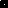 